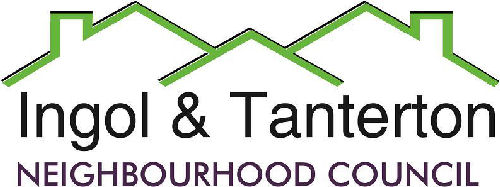 Gill Mason - Clerk and RFOEmail: ingoltantertonnc@hotmail.co.uk                                                                        Agenda 		All parish councillors are hereby summoned to the meeting ofIngol and Tanterton Neighbourhood Council on Wednesday 29th September 2021 at 7.00pmat Tanterton Village Centre.Open forum1.To receive apologies.2.To approve the minutes of the meeting held on Wednesday 25th August 2021. 3.To receive declarations of interest.4.Finance.Expenditure5.To consider the lengthsman’s report and duties.Autumn planting schedule6.To consider planning matters and applications.06/2021/1270Application type: Full applicationAddress: Parcel H, Ingol Golf Club, Wychnor, Preston, PR2 7EBDescription: New vehicular access from Wychnor to serve plots 1-4 of current planning application no 06/2021/07347.Reports from the neighbourhood council working groups:Neighbourhood council review working group.ITNC communications working group.Outreach to community groups working group.Tanterton shops area improvement working group.Youth Provision working group8.To consider creating ITNC email accounts for each councillor in accordance with GDPR.9.To consider the arrangement for the Christmas tree siting, lights and costs.10.To consider the update on the Cottam Lane gate slab and finances outstanding.11.Reports and correspondence.12.Date and time of meetings.ChequeGill Mason – clerkExpenses £48.17ChequeMB LandscapingLengthsman’s hours (basic)September£450.66ChequeGill Mason – clerk Wages £680.73ChequeMB LandscapingVarious work packages£1468.00